Министерство науки и высшего образования Российской Федерации Федеральное государственное бюджетное образовательное учреждение высшего образования «Тверской государственный университет» Факультет психологии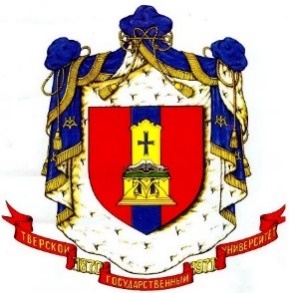 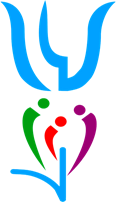 Внутривузовская научно-практическая конференция магистрантов факультета психологии«СОВРЕМЕННЫЙ МИР ПСИХОЛОГИИ ГЛАЗАМИ МОЛОДОГО УЧЕНОГО»8 декабря 2020 годаТверьСОВРЕМЕННЫЙ МИР ПСИХОЛОГИИ ГЛАЗАМИ МОЛОДОГО УЧЕНОГО9:20 – регистрация участников (Microsoft Teams) 9:30 – пленарное заседание (Microsoft Teams)10:30 - работа секций (Microsoft Teams)13:00 – мастер-классы (Microsoft Teams):Авторский мастер-класс "Взгляд сквозь стекло: монотипия как способ познать себя". Мастер-класс «Встреча с бессознательным: МАК как способ достать из подсознания уже готовые решения своих проблем».

ПЛЕНАРНОЕ ЗАСЕДАНИЕ09:00-09:30 – Регистрация участников конференции10:00 – Открытие конференцииПриветственное словоБариляк И.А. и.о. декана факультета психологии, кандидат психологических наук, доцентДемиденко Н.Н. доцент кафедры «Психология труда и клиническая психология»Короткина Е.Д. заведующий кафедрой «Психология»Жалагина Т.А. заведующий кафедрой «Психология труда и клиническая психология»10.15 Доклады и сообщенияСпикеры:Сучкова Ольга Владимировна - Как выбрать актуальную тему исследованияБабий Людмила Васильевна - Модель формирования профессиональной идентичности в контексте развития волевых качествСыровая Галина Анатольевна - Ценностно-смысловые детерминанты навязанного профессионального выбора11.30 Работа секций СЕКЦИЯ №1 «ПСИХОЛОГИЯ ЧЕЛОВЕКА КАК СУБЪЕКТА ТРУДА И УПРАВЛЕНИЯ В УСЛОВИЯХ ГЛОБАЛЬНЫХ ИЗМЕНЕНИЙ: ПРОБЛЕМЫ И РЕШЕНИЯ» (Microsoft Teams)Руководитель: Становова Людмила Александровна – кандидат психологических наук, зам. декана по учебной работе, доцент кафедры «Психология труда и клиническая психология»Модератор секции - Холина Кристина ИгоревнаСпикеры:Вихрова Арина Владимировна – Психологический анализ феномена учебно-профессиональной мотивации студентов – будущих субъектов трудаГаврилова Валерия Андреевна – Тренинг креативности как метод профессионального развития сотрудниковЕфимова Карина Олеговна – Профессиональная идентичность и адаптивность сотрудников организацииТарасова Валерия Артемовна - Профессиональная мотивация, профессиональная идентичность и удовлетвореннсть трудом педагогических работников в общеобразовательном учрежденииХоджатов Ресул - Мета-компетенции как надструктурное образование личностиХолина Кристина Игоревна – Структурные компоненты профессионального имиджа психологаШишков Леонид Валерьевич – Модель ключевых компетенций сотрудников строительной организацииСЕКЦИЯ №2 «ОРГАНИЗАЦИОННАЯ ПСИХОЛОГИЯ В РАЗВИВАЮЩЕМСЯ МИРЕ: РИСКИ И ВЫЗОВЫ»  (Microsoft Teams)Руководитель:Жалагина Татьяна Анатольевна – доктор психологических наук, профессор, зав. кафедрой «Психология труда и клиническая психология»Модератор секции – Саргсян Олеся НерсесовнаСпикеры: Боранова Кристина Владимировна - уровни развития способностей в системе управления талантамиКалитина Анастасия Валентиновна – Профессиональный подбор персонала как условие снижения текучести кадров организацииКраснова Надежда Евгеньевна – Конкурентоспособность менеджеров организацииКулькова Алена Алексеевна - Психологические аспекты межличностных конфликтов в организацииКурочкина Юлия Геннадьевна – Исследование психологического контракта у партнеров компании Oriflame, как одной из представителей сетевых организацийСаргсян Олеся Нерсесовна – Психологические аспекты исследования внутреннего имиджа организацииСЕКЦИЯ № 3 «СОЦИАЛЬНЫЕ И ПСИХОЛОГИЧЕСКИЕ РИСКИ ВЗАИМОДЕЙСТВИЯ В СОВРЕМЕННОЙ ОРГАНИЗАЦИИ»(Microsoft Teams)Руководитель: Короткина Елена Дмитриевна – кандидат психологических наук, доцент, зав. кафедрой «Психология»Демиденко Надежда Николаевна – кандидат психологических наук, доцентМодератор секции – Сиротенко Екатерина БорисовнаСпикеры:Гасова Анастасия Алексеевна - Факторы, влияющие на психологическое здоровье преподавателей при дистанционной форме работыЗайцева Анжелика Александровна – Специфика синдрома профессионального выгорания у служащих Росгвардии Ковалев Алексей Павлович – Проблема развития доверия к технике у сотрудников организацииКудрявцева Ольга Дмитриевна – Профилактика эмоционального выгорания военнослужащихЛыса Мария Викторовна - Профессиональный стресс в педагогической деятельностиСиротенко Екатерина Борисовна -  Психологические аспекты дистанционной работы менеджеровСЕКЦИЯ № 4 «ПСИХОЛОГИЧЕСКОЕ КОНСУЛЬТИРОВАНИЕ: ТЕОРЕТИЧЕСКИЕ, ИССЛЕДОВАТЕЛЬСКИЕ И ПРИКЛАДНЫЕ АСПЕКТЫ»(Microsoft Teams)Руководитель: Бариляк Ирина Анатольевна – и.о. декана факультета психологии, кандидат психологических наук, доцентГудименко Юлия Юрьевна - кандидат психологических наук, зам. Декана по воспитательной работе и информатизации учебного процесса, доцент кафедры «Психологий труда и клиническая психология»Модератор секции – Константинова Светлана СергеевнаСпикеры:Аксенова Алиса Дмитриевна - Информационный стресс: проблемы диагностикиДударова Марем Вахаевна - Особенности переживания вирусной угрозы в контексте семьиЗыкова Екатерина Евгеньевна - Влияние ситуации развода родителей на психоэмоциональное развитие ребёнкаКонстантинова Светлана Сергеевна – Анализ ревнивости как психологического феномена и предмета психологического консультированияКунцевич Нонна Владимировна - Генезис виктимного поведенияТопильская Екатерина Андреевна - Феномен командной спортивной деятельности в контексте анализа предмета консультированияХрисанхова Елизавета Андреевна - Нарушения онтогенеза материнской сферы женщины как фактор актуализации психологических проблем в период беременности13.30 Работа мастер-классов МАСТЕР-КЛАССЫ(Microsoft Teams)Авторский мастер-класс "Взгляд сквозь стекло: монотипия как способ познать себя" 
Ведущий: Сыровая Галина Анатольевна, практикующий психолог, магистр 2 курса ф-та психологии ТвГУ, профиль "Психология труда и инженерная психология"
В программе:
Монотипия - это создание изображения на стекле и перенос его на бумагу оттиском. Этот метод подойдет любому человеку, особенно тому, кто не умеет рисовать.На мастер-классе будет представлено следующее:суть монотипии, ее особенности;подбор материалов для арт-терапевтической работы в технике монотипии;процесс работы в технике монотипии;знакомство с авторской модификацией методики для работы с темой познания себя, своих отношений с миром и возможностей выбора.Необходимые материалы: 4-5 листов А4, краски, кисти, стекло или пластиковая крышка от диска (любой гладкий предмет, с помощью которого можно сделать оттиск), ручка или карандаш, влажные салфеткиМастер-класс «Встреча с бессознательным: МАК как способ достать из подсознания уже готовые решения своих проблем»

Ведущий: Константинова Светлана Сергеевна, психолог частной практики, работает в методе эмоционально-образной терапии, магистр 1 курса ф-та психологии ТвГУ профиль «Психологическое консультирование»
В программе:
 что такое МАК; использование МАК в работе практикующего психолога; использование колоды «Персона» в работе с клиентом; обзор терапевтических задач, которые можно решать с помощью МАК; техника знакомства с теневой и светлой стороной своей личности; техника прояснения сложных взаимоотношений; использование колоды «ОХ» в работе с клиентом; техника «Творческое планирование».